¤n tËp to¸n- Líp 5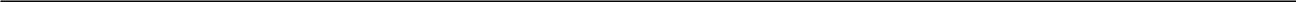 Bµi 5 : Mét xe chë ba lo¹i bao t¶i : xanh , vµng , tr¾ng gåm 1200 c¸i . Sè bao xanh chiÕm 30/100tæng sè bao , sè bao tr¾ng chiÕm 45/100  tæng sè bao ; Hái cã bao nhiªu c¸i bao mµu vµng ?Bµi 4 : Mua 20 c¸i bót ch× hÕt 16000 ®ång . Hái mua 21 c¸i bót ch× nh vËy hÕt bao nhiªu tiÒn ?1¤n tËp to¸n- Líp 5Bµi 5: Hai thïng dÇu cã 168 lÝt dÇu . T×m sè dÇu mçi thïng biÕt thïng thø nhÊt cã nhiÒu h¬n thïngthø hai lµ 14 lÝt .®Ò 3Bµi 1: T×m xBµi 2: §iÒn sè thÝch hîp vµo chç ……4m = ………… km3m 2cm = …………hm3km 6 m = ………… m15m 6dm = …………cm5kg = …………t¹4yÕn 7kg = ………… t¹4 t¹ 9 yÕn = …………kg2yÕn 4hg = ………… hgBµi 3: Cã hai tói bi . Tói thø nhÊt cã sè bi b»ng 3/5 sè bi tói thø hai vµ kÐm tói thø hai lµ 26 viªn bi . T×m sè bi mçi tói ?Bµi 4: Chu vi cña mét h×nh ch÷ nhËt lµ 56 cm , chiÒu réng b»ng 1/3 chiÒu dµi T×m diÖn tÝch h×nh ch÷ nhËt ®ã ?Bµi 3: Bµ A mua 7 hép thÞt hÕt 35000 ®ång . Bµ B mua nhiÒu h¬n bµ A lµ 4 hép thÞt th× ph¶i tr¶ bao nhiªu tiÒn ?Bµi 4: Lan mua 4 hép bót mµu hÕt 16000 ®ång . Hái H¶i mua 8 hép bót nh vËy hÕt bao nhiªu tiÒn ?Bµi 5: Mua 20 c¸i bót ch× hÕt 16.000 ®ång. Hái mua 21 c¸i bót ch× hÕt bao nhiªu tiÒn.	2¤n tËp to¸n- Líp 5®Ò 5Bµi 1: ViÕt c¸c sè thËp ph©n:a .Ba phÈy kh«ng bÈyb.Mêi chÝn phÈy t¸m tr¨m n¨m m¬iBµi 2: §iÒn dÊu >, <, = vµo3m2 5cm	305 cm6dam2 15m2	6dam2 150dm2Bµi 3: MÑ mua 9 qu¶ cam, mçi qu¶ 800 ®ång nÕu mua mçi qu¶ víi gi¸ rÎ h¬n 200 ®ång th× sè tiÒn ®ã ®ñ mua bao nhiªu qu¶ ?Bµi 4: Mét thöa ruéng h×nh ch÷ nhËt cã chu vi lµ 480m, chiÒu dµi h¬n chiÒu réng lµ 4 dam. T×m diÖn tÝch h×nh ch÷a nhËt.Bµi 5: Mét thöa ruéng h×nh ch÷ nhËt cã chiÒu dµi lµ 36 dam, chiÒu réng b»ng 2/3 chiÒu dµi. Hái thöa ruéng cã diÖn tÝch lµ bao nhiªu m2.ng« cßn l¹i. Hái c¶ 2 ngµy b¸n ®îc bao nhiªu ng«?Bµi 4: Ba ngêi thî trong mét ngµy lµm th× nhËn ®îc 105000 ®ång tiÒn c«ng. Hái 7 ngêi thî trong 1 ngµy lµm th× nhËn ®îc bao nhiªu tiÒn ? (N¨ng suÊt nh nhau)Bµi 5: Mét ngêi ®i mua 15 c¸i bót lo¹i 3000 ®ång 1 c¸i. Còng sè tiÒn ®ã ®ñ mua bao nhiªu c¸i, mçi c¸i 1500 ®ång®Ò 7Bµi 1: §iÒn dÊu >, < hoÆc = vµo chç ……	3§äc c¸c sè thËp ph©n sau: 2,847; 15,03Bµi 4: Trung b×nh céng tuæi cña chÞ vµ em lµ 8 tuæi. Tuæi em lµ 6 tuæi. TÝnh tuæi chÞ .Bµi 5: Hai ngêi thî nhËn ®îc 213000 ®ång tiÒn c«ng. Ngêi thø nhÊt lµm trong 4 ngµy mçi ngµy lµm 9 giê, ngêi thø 2 lµm trong 5 gnµy, mçi ngµy lµm 7 giê. Hái mçi ngµy nhËn ®îc bao nhiªu tiÒn c«ng ?Bµi 2: ChuyÓn thµnh ph©n sè thËp ph©n0,5;	0,03	; 7,5	;	0,92	;	0,006	;	8,92Bµi 3: T×m 5 ch÷ sè thËp ph©n sao cho mçi sè ®Òu lín h¬n 3,1 vµ bÐ h¬n 3,2Bµi 4: Hai người thî nhËn ®îc 213000 ®ång tiÒn c«ng. Người thø nhÊt lµm trong 4 ngµy mçi ngµy lµm 9 giê, người thø 2 lµm trong 5 gnµy, mçi ngµy lµm 7 giê. Hái mçi ngµy nhËn ®ược bao nhiªu tiÒn c«ng ?Bµi 5: Mét ®éi cã 6 chiÕc xe, mçi xe ®i 50 km th× chi phÝ hÕt 1200000 ®ång.NÕu ®éi ®ã cã 10 c¸i xe, mçi xe ®i 100 km th× chi phÝ hÕt bao nhiªu tiÒn ?®Ò 9Bµi2: Cho 2 sè cã tæng lµ 147. T×m 2 sè biÕt 1/2 sè thø nhÊt gÊp 3 lÇn sè thø hai.®Ò 1®Ò 1®Ò 1®Ò 1®Ò 1®Ò 1®Ò 1®Ò 1Bµi 1 : TÝnhBµi 1 : TÝnhBµi 1 : TÝnhBµi 1 : TÝnhBµi 1 : TÝnhBµi 1 : TÝnhBµi 1 : TÝnhBµi 1 : TÝnha.4+55; b.; b.; b.; b.22+77; c.4141x20;  d.;  d.;  d.333+ 2+ 2+ 2+ 2+ 2;  e. 4 -;  e. 4 -;  e. 4 -;  e. 4 -;  e. 4 -;  e. 4 -;  e. 4 -13131313;   g. 2 :1a.+; b.; b.; b.; b.+; c.x;  d.;  d.;  d.+ 2+ 2+ 2+ 2+ 2;  e. 4 -;  e. 4 -;  e. 4 -;  e. 4 -;  e. 4 -;  e. 4 -;  e. 4 -;   g. 2 :a.7+13131313; b.; b.; b.; b.151515+555; c.1515x13;  d.;  d.;  d.55+ 2+ 2+ 2+ 2+ 2;  e. 4 -;  e. 4 -;  e. 4 -;  e. 4 -;  e. 4 -;  e. 4 -;  e. 4 -44;   g. 2 :371313131315151555515151355443Bµi 2: T×m xBµi 2: T×m xBµi 2: T×m xBµi 2: T×m xBµi 2: T×m xBµi 2: T×m xBµi 2: T×m xBµi 2: T×m xBµi 2: T×m xBµi 2: T×m xa.77- x =- x =- x =- x =- x =3b.b.44: x =: x =: x =: x =: x =: x =5a.55- x =- x =- x =- x =- x =101010b.b.77: x =: x =: x =: x =: x =: x =1515155510101077151515Bµi 3: TÝnh nhanhBµi 3: TÝnh nhanhBµi 3: TÝnh nhanhBµi 3: TÝnh nhanhBµi 3: TÝnh nhanhBµi 3: TÝnh nhanhBµi 3: TÝnh nhanhBµi 3: TÝnh nhanhBµi 3: TÝnh nhanhBµi 3: TÝnh nhanhBµi 3: TÝnh nhanhBµi 3: TÝnh nhanhBµi 3: TÝnh nhanhBµi 3: TÝnh nhanhBµi 3: TÝnh nhanhBµi 3: TÝnh nhanhBµi 3: TÝnh nhanh66a.66+55++77+11b.b.b.b.44x66++4xx7a.77+1212121212++12121212+77b.b.b.b.x1313131313++131313xx13131313771212121212121212127713131313131313131313131313131313Bµi 4: ChuyÓn c¸c hçn sè sau thµnh ph©n sèBµi 4: ChuyÓn c¸c hçn sè sau thµnh ph©n sèBµi 4: ChuyÓn c¸c hçn sè sau thµnh ph©n sèBµi 4: ChuyÓn c¸c hçn sè sau thµnh ph©n sèBµi 4: ChuyÓn c¸c hçn sè sau thµnh ph©n sèBµi 4: ChuyÓn c¸c hçn sè sau thµnh ph©n sèBµi 4: ChuyÓn c¸c hçn sè sau thµnh ph©n sèBµi 4: ChuyÓn c¸c hçn sè sau thµnh ph©n sèBµi 4: ChuyÓn c¸c hçn sè sau thµnh ph©n sèBµi 4: ChuyÓn c¸c hçn sè sau thµnh ph©n sèBµi 4: ChuyÓn c¸c hçn sè sau thµnh ph©n sèBµi 4: ChuyÓn c¸c hçn sè sau thµnh ph©n sèBµi 4: ChuyÓn c¸c hçn sè sau thµnh ph©n sèBµi 4: ChuyÓn c¸c hçn sè sau thµnh ph©n sèBµi 4: ChuyÓn c¸c hçn sè sau thµnh ph©n sè233;71;  433;544;911;372;7;  4;5;9;325;72;  48;5111111;91212;3952811111112129®Ò 2®Ò 2®Ò 2Bµi 1: TÝnhBµi 1: TÝnhBµi 1: TÝnhBµi 1: TÝnhBµi 1: TÝnhBµi 1: TÝnha. 41+  2+  2+  25b. 7  -  2b. 7  -  2b. 7  -  2b. 7  -  22c. 23xx13d. 51: 31a. 433+  2+  2+  26b. 7  -  2b. 7  -  2b. 7  -  2b. 7  -  23c. 27xx14d. 533: 35336374335Bµi 2: T×m xBµi 2: T×m xBµi 2: T×m xBµi 2: T×m xBµi 2: T×m xBµi 2: T×m xBµi 2: T×m xBµi 2: T×m xa.x--13==21b. 5b. 511:  x:  x= 4a.x--1==21010b. 5b. 577:  x:  x= 455101077Bµi 3: §iÒn sè thÝch hîp vµo chç................Bµi 3: §iÒn sè thÝch hîp vµo chç................Bµi 3: §iÒn sè thÝch hîp vµo chç................Bµi 3: §iÒn sè thÝch hîp vµo chç................5m 4 cm =........................m270 cm = .................270 cm = .................dm720  cm= ...........m .....cm5 tÊn 4 yÕn= ..................kg2t¹ 7 kg= ...................t¹5m2  54 cm2  = ............5m2  54 cm2  = ............m267 m2  4cm2=  ........cm2a.3  - x=5;a.3  - x=7;7b.7:xx=1414b.:xx=b.131313:xx=39391313133939d.xx-5=  1=  1=  13d.xx-88=  1=  1=  14884®Ò 4®Ò 4Bµi 1: §iÒn sè vµo chç trèng …….Bµi 1: §iÒn sè vµo chç trèng …….5m2 38dm2 = …… m25m2 38dm2 = …… m223m2 9dm223m2 9dm223m2 9dm2= ………… m272dm2 = ………… m272dm2 = ………… m25dm2 6 cm25dm2 6 cm25dm2 6 cm2= ………… dm2Bµi 2: §iÒn dÊu >, <, =Bµi 2: §iÒn dÊu >, <, =3 yÕn 7kg307 kg6km 5m60hm 5 0 m®Ò 6Bµi 1 : XÕp c¸c sè sau theo thø tù tõ bÐ -> línBµi 1 : XÕp c¸c sè sau theo thø tù tõ bÐ -> línBµi 1 : XÕp c¸c sè sau theo thø tù tõ bÐ -> línBµi 1 : XÕp c¸c sè sau theo thø tù tõ bÐ -> lín5,126;5,621;5,216;5,061;5,6105,610Bµi 2: XÕp c¸c sè sau theo thø tù tõ bÐ dÇnBµi 2: XÕp c¸c sè sau theo thø tù tõ bÐ dÇnBµi 2: XÕp c¸c sè sau theo thø tù tõ bÐ dÇnBµi 2: XÕp c¸c sè sau theo thø tù tõ bÐ dÇn72,19;72,099;72,91;72,901;72,00972,009Bµi 3: Mét cöa hµng cã 2 tÊn 1 t¹ ng«. Ngµy ®Çu b¸n ®îcBµi 3: Mét cöa hµng cã 2 tÊn 1 t¹ ng«. Ngµy ®Çu b¸n ®îcBµi 3: Mét cöa hµng cã 2 tÊn 1 t¹ ng«. Ngµy ®Çu b¸n ®îcBµi 3: Mét cöa hµng cã 2 tÊn 1 t¹ ng«. Ngµy ®Çu b¸n ®îcBµi 3: Mét cöa hµng cã 2 tÊn 1 t¹ ng«. Ngµy ®Çu b¸n ®îcBµi 3: Mét cöa hµng cã 2 tÊn 1 t¹ ng«. Ngµy ®Çu b¸n ®îc2sè ng« ®ã. Ngµy thø 2 b¸n ®îc1sèBµi 3: Mét cöa hµng cã 2 tÊn 1 t¹ ng«. Ngµy ®Çu b¸n ®îcBµi 3: Mét cöa hµng cã 2 tÊn 1 t¹ ng«. Ngµy ®Çu b¸n ®îcBµi 3: Mét cöa hµng cã 2 tÊn 1 t¹ ng«. Ngµy ®Çu b¸n ®îcBµi 3: Mét cöa hµng cã 2 tÊn 1 t¹ ng«. Ngµy ®Çu b¸n ®îcBµi 3: Mét cöa hµng cã 2 tÊn 1 t¹ ng«. Ngµy ®Çu b¸n ®îcBµi 3: Mét cöa hµng cã 2 tÊn 1 t¹ ng«. Ngµy ®Çu b¸n ®îc7sè ng« ®ã. Ngµy thø 2 b¸n ®îc5sè754,17…… 5,032,174 …… 3,00958,9……59,85,06 …… 5,06¤n tËp to¸n- Líp 5Bµi 2: a.     ChuyÓnthµnh hçn sè cã chøa ph©n sè thËp ph©n.thµnh hçn sè cã chøa ph©n sè thËp ph©n.12,7;31,03;32,6848,54;82,007;1,0695,42;0,897Bµi 3: T×m trung b×nh céng cña c¸c sè sau:Bµi 3: T×m trung b×nh céng cña c¸c sè sau:Bµi 3: T×m trung b×nh céng cña c¸c sè sau:Bµi 3: T×m trung b×nh céng cña c¸c sè sau:Bµi 3: T×m trung b×nh céng cña c¸c sè sau:Bµi 3: T×m trung b×nh céng cña c¸c sè sau:a, 14, 21, 37, 43, 55a, 14, 21, 37, 43, 55b,1,2,5a, 14, 21, 37, 43, 55a, 14, 21, 37, 43, 55b,3,7,4374®Ò 8®Ò 8Bµi 1: ViÕt thµnh sè thËp ph©nBµi 1: ViÕt thµnh sè thËp ph©nBµi 1: ViÕt thµnh sè thËp ph©nBµi 1: ViÕt thµnh sè thËp ph©nBµi 1: ViÕt thµnh sè thËp ph©nBµi 1: ViÕt thµnh sè thËp ph©nBµi 1: ViÕt thµnh sè thËp ph©nBµi 1: ViÕt thµnh sè thËp ph©nBµi 1: ViÕt thµnh sè thËp ph©nBµi 1: ViÕt thµnh sè thËp ph©nBµi 1: ViÕt thµnh sè thËp ph©n331;27;925;31;3127;  28331010;100100;92100100;100010001000;310001000;  21000100010101001001001001000100010001000100010001000Bµi1: §iÒn vµo chç ……2ha4 m2 = ………ha49,83dm = ………… m8a7dm2 = ……… m28a7dm2 = ……… m2249,7 cm2 = ………….ha16m2 213 c m2 = ……… m216m2 213 c m2 = ……… m28417c m2 = ………… m29,587 m2 = ……… m29,587 m2 = ……… m275d m2 = ………….a